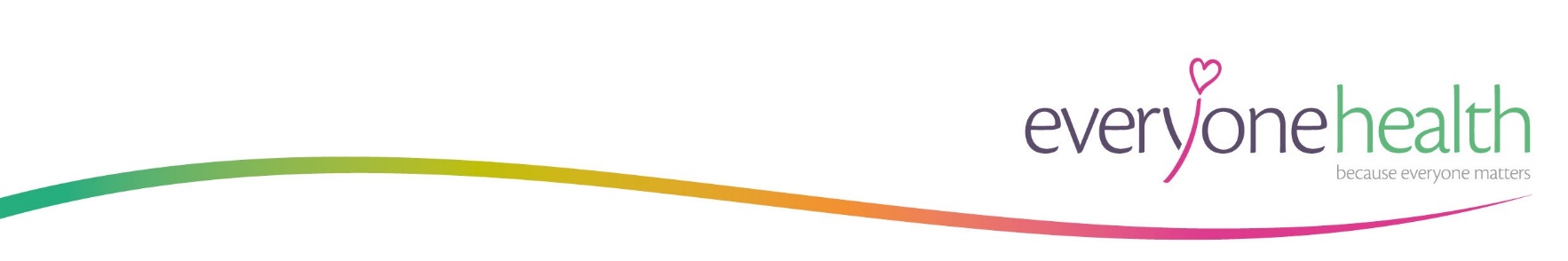 Service Manager for Merton Frailty physical activity serviceJOB DESCRIPTIONMAIN PURPOSELead the service which will include managing and coordinating the delivery of a community physical activity timetable for older adults with mid-moderate frailty, deliver ‘train the trainer’ workshops to adults interested in becoming trainers themselves and manage a small grants application process. SUMMARY OF RESPONSIBILITIES AND DUTIES Manage the delivery of a community physical activity timetable aimed at older adults to improve strength and balance including activities like circuits/dance/racket sports/Nordic walking/new age kurling etcManager a small grant programme for community groups to bid intoDeliver 2-day train the trainer workshops to adults interested in delivering activities in the community Create partnerships with community groups and key stakeholdersPromote the service to ensure we hit our targetsCollect and report data Attend contract meetingsLead on the evaluation of the serviceLine manage a service administratorPERSON SPECIFICATION1. SKILLS & ABILITIES Competent in Microsoft Office Competent in presenting to large groupsCompetent in being able to analyse data and produce relevant reports Competent in using public health data to target service deliveryCompetent in using social media for advertising and promotionBe able to work independently Ability to motivate groups Ability to understand financial accounts Ability to form partnerships with community groups and organisations2. KNOWLEDGE Knowledge and understanding of frailtyKnowledge and understanding of the benefits of physical activity for older adultsKnowledge and understanding of Merton services and community groups for older adultsKnowledge and understanding of the falls prevention framework 3. EXPERIENCE Experienced project coordinator / service manager of community services and/or public health services (essential)Experience working in partnership with community groups (essential)Experienced physical activity instructor to older adults (desirable)Experience delivering training workshops (desirable)Experience managing small grants schemes (desirable)Experience as a line manager (desirable)4. QUALIFICATIONS Public Health or Sports Science or related degree (desirable)Level 3 Exercise Professional (desirable)Falls Prevention Instructor trained (desirable)5. SPECIAL CONDITIONS Have a car with business insurance and be able to travel around Merton DBS required6. SAFEGUARDING Everyone Health Ltd is committed to safeguarding and promoting the welfare of the adults, young people and children who use the services. All staff have a responsibility to report any identified concerns of abuse or exploitation through the appropriate route in line with the respective policies and procedures. 